BAL BHARATI PUBLIC SCHOOLSECTOR-14,ROHINI,DELHIClass 1_Maths_Greater/Lesser      .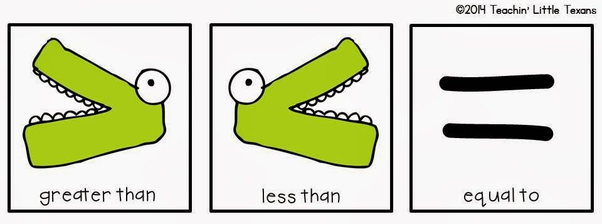     # Use the signs > ,< and = to compare the numbers. 12         10                   76         56 23         32                   89         89 54         54                   48         98          67         37                   40         40   78         58                    37         29   Prepared By- Hemlata,BBPSRH.